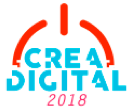 ANEXO 3: MODELO DE CRONOGRAMA 
(Para todas las categorías)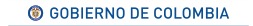 Título del proyectoTítulo del proyectoTítulo del proyectoTítulo del proyectoTítulo del proyectoTítulo del proyectoTítulo del proyectoTítulo del proyectoTítulo del proyectoTítulo del proyectoTítulo del proyectoTítulo del proyectoTítulo del proyectoTítulo del proyectoTítulo del proyectoComponentesProcesos/ActividadesProcesos/ActividadesMes 1Mes 1Mes 1Mes 1Mes 2Mes 2Mes 2Mes 2Mes 3Mes 3Mes 3Mes 3ComponentesProcesos/ActividadesProcesos/ActividadesS1S2S3S4S1S2S3S4S1S2S3S4EJEMPLO: planeación, desarrollo, producción, evaluación, etc.Ejemplo: guionización, definición arquitectura de la información, redacción 
de línea editorial, desarrollo de personajes, análisis de piloto, etc.Ejemplo: guionización, definición arquitectura de la información, redacción 
de línea editorial, desarrollo de personajes, análisis de piloto, etc.EJEMPLO: planeación, desarrollo, producción, evaluación, etc.Ejemplo: guionización, definición arquitectura de la información, redacción 
de línea editorial, desarrollo de personajes, análisis de piloto, etc.Ejemplo: guionización, definición arquitectura de la información, redacción 
de línea editorial, desarrollo de personajes, análisis de piloto, etc.EJEMPLO: planeación, desarrollo, producción, evaluación, etc.Ejemplo: guionización, definición arquitectura de la información, redacción 
de línea editorial, desarrollo de personajes, análisis de piloto, etc.Ejemplo: guionización, definición arquitectura de la información, redacción 
de línea editorial, desarrollo de personajes, análisis de piloto, etc.EJEMPLO: planeación, desarrollo, producción, evaluación, etc.Ejemplo: guionización, definición arquitectura de la información, redacción 
de línea editorial, desarrollo de personajes, análisis de piloto, etc.Ejemplo: guionización, definición arquitectura de la información, redacción 
de línea editorial, desarrollo de personajes, análisis de piloto, etc.EJEMPLO: planeación, desarrollo, producción, evaluación, etc.EJEMPLO: planeación, desarrollo, producción, evaluación, etc.EJEMPLO: planeación, desarrollo, producción, evaluación, etc.EJEMPLO: planeación, desarrollo, producción, evaluación, etc.EJEMPLO: planeación, desarrollo, producción, evaluación, etc.EJEMPLO: planeación, desarrollo, producción, evaluación, etc.